 CONFIDENTIAL LETTER OF REFERENCE (This reference letter must be written by the person indicated by the applicant)Full name (IN CAPITAL LETTERS) :How long have you known the applicant and in what capacity?Please provide an evaluation of the applicant’s performance and abilities regarding the following criteria:Please provide any information you consider necessary for the proper evaluation of the candidate, concerning his ability to attend and complete with success the postgraduate programme.How would you define the candidate in general terms?  Strongly recommended	 Recommended Recommended with reservations	 Not recommendedThank you for time. Our Department does not accept other types/forms of reference letters. If you wish to use another form, you may do so as long as you fill in this document.     Signature          		          DateFull nameAcademic rank    	Institution Address Phone number  	  email This reference letter should be sent to:University of Peloponnese Department of EconomicsMSc in Public Management Secretariat Sehi, Tripoli, 22100 tel. 2710230128, 2710230123 e-mail: gian@uop.gr  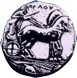 UNIVERSITY OF PELOPONNESE SCHOOL OF ECONOMICS & TECHNOLOGYDEPARTMENT OF ECONOMICSMSc in Public Managementhttp://mapm.uop.gr/UNIVERSITY OF PELOPONNESE SCHOOL OF ECONOMICS & TECHNOLOGYDEPARTMENT OF ECONOMICSMSc in Public Managementhttp://mapm.uop.gr/EXCELENTVERY GOODGOODAVERAGEBELOW AVERAGEAnalytical and Synthetic SkillsMaturityDirect communication skillsAbility to work independentlyCooperation skillsSelf-confidenceWillingness of taking initiativeManagement skillsThird party conductAn overall evaluation of the candidate’s suitability to attend the postgraduate programme